ProjektasVadovaudamasi Lietuvos Respublikos vietos savivaldos įstatymo 16 straipsnio 2 dalies 7 punktu, Pagėgių savivaldybės tarybos veiklos reglamento, patvirtinto Pagėgių savivaldybės tarybos 2017 m. spalio 14 d. sprendimu Nr. T-114 „Dėl  Pagėgių savivaldybės tarybos veiklos reglamento patvirtinimo“, 79.6 papunkčiu, Pagėgių savivaldybės taryba n u s p r e n d ž i a: 1. Patvirtinti/Nepatvirtinti Pagėgių savivaldybės tarybos Kontrolės komiteto 2022 metų veiklos programą (pridedama).	  2. Sprendimą paskelbti Teisės aktų registre ir Pagėgių savivaldybės interneto svetainėje  www.pagegiai.lt.SUDERINTA:Administracijos direktoriaus pavaduotojas               		           Eugenijus Dargužas Dokumentų valdymo ir teisės skyriaus vyresnioji specialistė	           Ingrida ZavistauskaitėDokumentų valdymo ir teisės skyriaus vyriausioji specialistė (kalbos ir archyvo tvarkytoja)                                   Laimutė MickevičienėParengė Lina Augustinavičiūtė,Kontrolės komiteto pirmininkė 		                  PATVIRTINTA                                                                                   Pagėgių savivaldybės tarybos2022 m. vasario 14  d.
sprendimu  Nr. T-PAGĖGIŲ SAVIVALDYBĖS TARYBOS KONTROLĖS KOMITETO 2022  METŲ VEIKLOS PROGRAMAPagėgių savivaldybės tarybosveiklos reglamento2 priedasPAGĖGIŲ SAVIVALDYBĖS TARYBOS SPRENDIMO PROJEKTO „Dėl pagėgių savivaldybės TARYBOS KONTROLĖS KOMITETO 2022 METŲ VEIKLOS PROGRAMOS“ aIŠKINAMASIS RAŠTAS 2022-02-021. Parengto projekto tikslai ir uždaviniai Parengto projekto tikslas teikti Tarybai tvirtinti Kontrolės komiteto 2022 metų veiklos programą, nes to reikalauja LR vietos savivaldos įstatymas ir Pagėgių savivaldybės tarybos veiklos reglamentas.2. Kaip šiuo metu yra sureguliuoti projekte aptarti klausimaiSprendimas yra parengtas vadovaujantis Lietuvos Respublikos vietos savivaldos įstatymo 16 straipsnio 2 dalies 7 punktu, Pagėgių savivaldybės tarybos veiklos reglamento, patvirtinto Pagėgių savivaldybės tarybos 2017 m. spalio 14 d. sprendimu Nr. T-114 „Dėl  Pagėgių savivaldybės tarybos veiklos reglamento patvirtinimo“, 79.6 papunkčiu.3. Kokių teigiamų rezultatų laukiamaPatvirtinus sprendimą, bus įgyvendintos Lietuvos Respublikos vietos savivaldos įstatymo bei Pagėgių savivaldybės tarybos veiklos reglamento nuostatos. 4. Galimos neigiamos priimto projekto pasekmės ir kokių priemonių reikėtų imtis, kad tokių pasekmių būtų išvengta.Nepriėmus tarybos sprendimo, nebus įgyvendintas Lietuvos Respublikos vietos savivaldos įstatymo nuostatos.5. Kokius galiojančius aktus (tarybos, mero, savivaldybės administracijos direktoriaus) reikėtų pakeisti ir panaikinti, priėmus sprendimą pagal teikiamą projektą.Priėmus sprendimą pagal teikiamą projektą galiojančių teisės aktų pakeisti ar panaikinti nereikės.6. Jeigu priimtam sprendimui reikės kito tarybos sprendimo, mero potvarkio ar administracijos direktoriaus įsakymo, kas ir kada juos turėtų parengti.Nereikės.7.  Ar reikalinga atlikti sprendimo projekto antikorupcinį vertinimą  Šis sprendimas antikorupciniu požiūriu nevertinamas.8. Sprendimo vykdytojai ir įvykdymo terminai, lėšų, reikalingų sprendimui įgyvendinti, poreikis (jeigu tai numatoma – derinti su Finansų skyriumi)        	Nenumatyta.9. Projekto rengimo metu gauti specialistų vertinimai ir išvados, ekonominiai apskaičiavimai (sąmatos)  ir konkretūs finansavimo šaltiniai.       Negauta.10.  Projekto rengėjas ar rengėjų grupė.Sprendimo projektą parengė Kontrolės komiteto pirmininkė Lina Augustinavičiūtė. 11. Kiti, rengėjo nuomone,  reikalingi pagrindimai ir paaiškinimai.              Nėra.Kontrolės komiteto pirmininkė 			Lina Augustinavičiūtė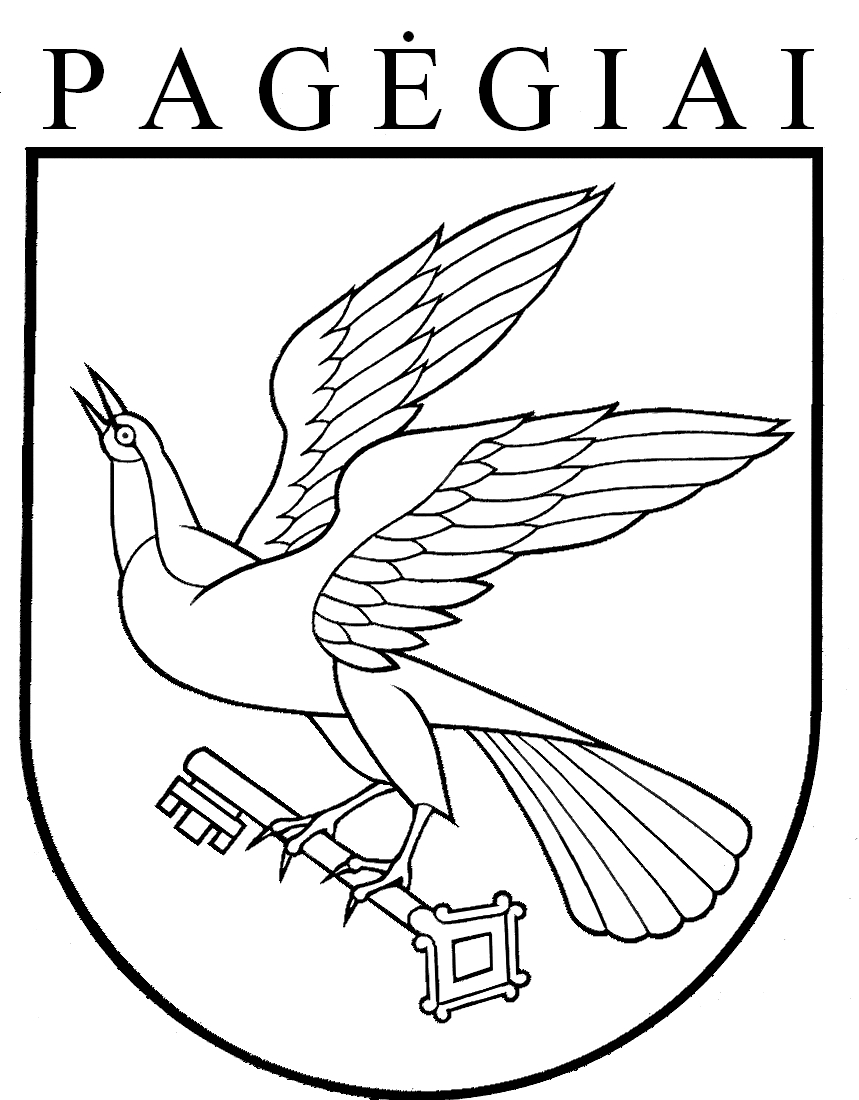 Pagėgių savivaldybės tarybasprendimasdėl pagėgių savivaldybės TARYBOS KONTROLĖS KOMITETO 2022 METŲ VEIKLOS PROGRAMOS 2022 m. vasario 2 d. Nr. T1-36PagėgiaiEil.Nr.Programos priemonėsVykdymo laikotarpisAtsakingas vykdytojas1.Gyventojų priėmimas. Esant ekstremaliajai situacijai priėmimas vyksta nuotoliniu būdu.Esant užsiregistravusiųjųKontrolės komiteto nariai2.Gyventojų pareiškimų, skundų ir siūlymų nagrinėjimas ir dėl to priimtų pasiūlymų Tarybai teikimas.Esant pareiškimų, skundų, siūlymųKontrolės komiteto nariai3.Savivaldybės skolos bei skolinimosi galimybių vertinimas, išvadų dėl Savivaldybės skolinimosi einamaisiais metais svarstymas.Esant reikaluiKontrolės komiteto nariai4.Savivaldybės kontrolieriaus parengtos ataskaitos dėl Savivaldybės kontrolės ir audito tarnybos veiklos plano įvykdymo svarstymas.Einamųjų metų I ketvirtisKontrolės komiteto nariai, Savivaldybės kontrolierius5.Savivaldybės kontrolės ir audito tarnybos parengtų išvadų dėl pateiktų tvirtinti praėjusių metų Savivaldybės biudžeto vykdymo ir kitų finansinių ataskaitų svarstymas.Einamųjų metų III (IV) ketvirtisKontrolės komiteto nariai6.Savivaldybės institucijų ir įstaigų vadovų išklausymas dėl auditų metu nustatytų trūkumų ar teisės aktų pažeidimų šalinimo.Esant reikaluiKontrolės komiteto nariai, Savivaldybės kontrolierius, įstaigų vadovai7.Savivaldybės kontrolės ir audito tarnybos kitų metų veiklos plano projekto svarstymas ir pasiūlymų dėl šio plano projekto papildymo ar pakeitimo teikimas.Einamųjų metų IV ketvirtisKontrolės komiteto nariai, Savivaldybės kontrolierius8.Savivaldybės kontrolės ir audito tarnybos ateinančių metų veiklos planui vykdyti reikalingų asignavimų įvertinimas ir išvados dėl to teikimas.Einamųjų metų IV ketvirtisKontrolės komiteto nariai9.Atsiskaitymas už kontrolės komiteto veiklą Savivaldybės tarybai.Einamųjų metų I ketvirtisKontrolės komiteto pirmininkas